Jingle Ball 2023 Sponsorship Opportunities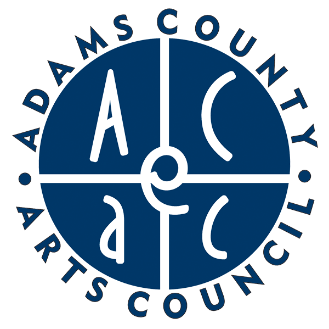 What:   Cocktails, dinner, dancing, live and silent auction of luxury items, black-tie preferred.When:  Saturday, December 2, 2023, 6:00 p.m. to 11 p.m.Where:	Gettysburg National Military Park Visitors Center, 1195 Baltimore PikeWhy:  	Raise a glass to celebrate the season and the many ways ACAC improves lives in our community! Platinum Sponsor - $10,000Recognition as Platinum Sponsor on 1,000 invitations to exclusive mailing listLogo in all event collateral including posters, post cards, sponsor recognition display, and table tentsFull page ad in programLogo in e-newsletters that to 3,800 veriﬁed email addressesLogo heavily posted and boosted in social media to 2,600 followers Logo with link to your business on the Arts Council website homepage with 35,000 annual visitorsRound trip designated driver to multiple locationsComplimentary 4-hour rental of the ACAC Reception Hall (date to be coordinated with ACAC)Sixteen tickets (Two reserved private tables of 8 people) Diamond Sponsor - $5,000Recognition as Diamond Sponsor on 1,000 invitations to exclusive mailing listLogo in all event collateral including posters, post cards, sponsor recognition display, and table tentsFull page ad in programLogo in e-newsletters that go out to 3,800 veriﬁed email addressesLogo heavily posted and boosted in social media to 2,600 followers Logo with link to your business on the Arts Council website homepage with 35,000 annual visitors Eight tickets (One reserved private table)Gold Sponsor - $2,500Recognition as Gold Sponsor on 1,000 invitations to exclusive mailing listLogo in all event collateral including posters, post cards, sponsor recognition displayHalf page ad in programLogo in e-newsletters that go out to 3,800 veriﬁed email addressesLogo with link to your business on the Arts Council website homepage with 35,000 annual visitors Four tickets (shared table)Silver Sponsor - $1,000Logo on sponsor recognition displayLogo on the Arts Council website homepage with 35,000 annual visitors Quarter page ad in programTwo tickets (shared table)Sponsorship Commitment FormYes, I want to help cultivate an arts-rich community in Adams County!     Platinum Sponsor - $10,000    Diamond Sponsor - $5,000                                                    Gold Sponsor - $2,500    Silver Sponsor - $1,000************************************We are unable to attend and wish to contribute through an advertisement donation.    Full Page Program Ad in color (7.5” by 10”) - $750    Half Page Program Ad in color (7.5” by 4.75”) - $500                                                    Quarter Page Program Ad in color (7.75” by 2.25”) - $250    Business Card Program Ad in color (3.5” by 2.25”) - $200    Single line acknowledgement of name or business - $100*Artwork/logo and payment deadline for the invitation is October 6.*Artwork/logo and payment deadline for the program is November 10.Please email high-quality ad artwork (300 dpi, .jpg, .pdf, or .eps) to lcadigan@adamsarts.orgName of Sponsor: _______________________________________________________________Contact:  _______________________________________Title: __________________________Address:_______________________________________________________________________ City, State, Zip: _________________________________________________________________  Phone: ___________________Email:_______________________________________________Payment Method:  Check No. _________  $_________________        Making payment on-line at www.adamsarts.org/jingleballPlease remit sponsorship payment to Adams County Arts Council, 125 South Washington St., Gettysburg PA 17325.  For more information, please contact Lisa Cadigan at (717) 334-5006 or ed@adamsarts.org.The Adams County Arts Council is a 501(c) 3 nonprofit organization; contributions are tax-deductible as allowed by law.  A copy of the official registration and financial information for ACAC may be obtained from the Pennsylvania Department of State by calling toll-free, within Pennsylvania,     1-800-732-0999. Registration does not imply endorsement.  The Adams County Arts Council is an equal opportunity provider and employer.